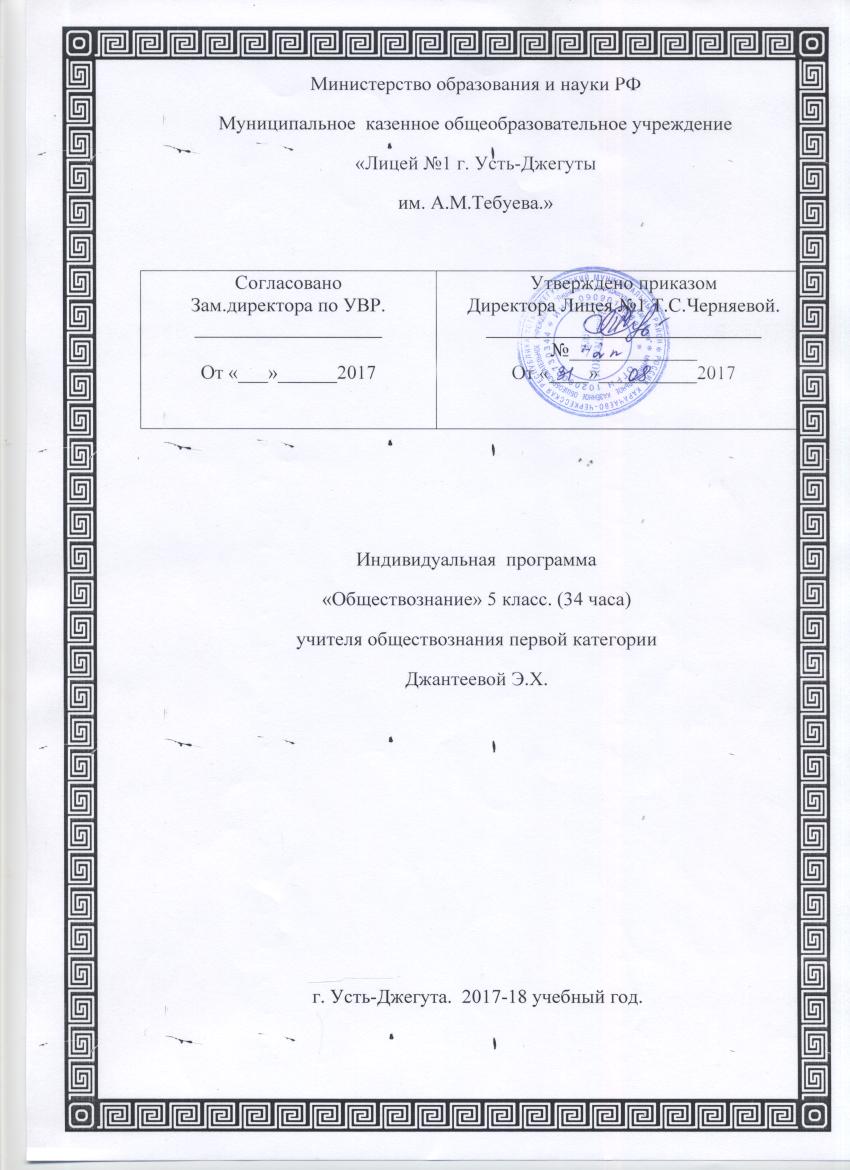 Пояснительная записка:Источники составления программы:Федеральный государственный образовательный стандарт основного общего образования. Утвержденприказом Министерства образования и науки Российской Федерации от «17»  декабря  2010 г. № 1897 - http://standart.edu.ru/Рабочая программа по Обществознанию 5 класс. –Л.Н.Боголюбов, Н.И.Городецкая, Л.Ф.Иванова и др. – М.: Просвещение, 2014.Тематическое планирование курса обществознания для 5 класса. - Обществознание. Рабочие программы к предметной линии учебников под редакцией Л.Н.Боголюбова: пособие для учителей общеобразоват.учреждений / Л.Н.Боголюбов, Н.И.Городецкая, Л.Ф.Иванова и др. – М.: Просвещение, 2014.Цели и задачи учебного предмета:Цели обществоведческого образования в основной школе состоят в том, чтобы средствами учебного предмета активно содействовать: • воспитанию общероссийской идентичности, патриотизма, гражданственности, социальной ответственности, правового самосознания, толерантности, приверженности ценностям, закрепленным в Конституции Российской Федерации; • развитию личности на исключительно важном этапе ее социализации — в подростковом возрасте, повышению уровня ее духовно-нравственной, политической и правовой культуры,  становлению социального поведения, основанного на уважении закона и правопорядка; углублению интереса к изучению социальных и гуманитарных дисциплин; формированию способности к личному самоопределению, самореализации, самоконтроля; повышению мотивации к высокопроизводительной, наукоемкой трудовой деятельности; • формированию у учащихся целостной картины общества, адекватной современному уровню знаний о нем и доступной по содержанию для школьников младшего и среднего подросткового возраста; освоению учащимися тех знаний об основных сферах человеческой деятельности и о социальных институтах, о формах регулирования общественных отношений, которые необходимы для взаимодействия с социальной средой и выполнения типичных социальных ролей человека и гражданина; • овладению учащимися умениями получать из разнообразных источников и критически осмысливать социальную информацию, систематизировать, анализировать полученные данные; освоению ими способов познавательной, коммуникативной, практической деятельности, необходимых для участия в жизни гражданского общества и правового государства; • формированию у учащихся опыта применения полученных знаний и умений для определения собственной позиции в общественной жизни; для решения типичных задач в области социальных отношений; для осуществления гражданской и общественной деятельности, развития межличностных отношений, включая отношения между людьми различных национальностей и вероисповеданий, а также в семейно-бытовой сфере; для соотнесения собственного поведения и поступков других людей с нравственными ценностями и нормами поведения, установленными законом; для содействия правовыми способами и средствами защите правопорядка в обществе. Кроме того, учебный предмет «Обществознание» в основной школе призван помогать предпрофильному самоопределению школьников.Изучение обществознания в основной школе направлено на достижение следующих целей:развитие личности в ответственный период социального взросления человека (10—15 лет), её познавательных интересов, критического мышления в процессе восприятия социальной (в том числе экономической и правовой) информации и определения собственной позиции; нравственной и правовой культуры, экономического образа мышления, способности к самоопределению и самореализации;воспитание общероссийской идентичности, гражданской ответственности, уважения к социальным нормам; приверженности гуманистическим и демократическим ценностям, закреплённым в Конституции Российской Федерации;освоение на уровне функциональной грамотности системы знаний, необходимых для социальной адаптации: об обществе; основных социальных ролях; о позитивно оцениваемых обществом качествах личности, позволяющих успешно взаимодействовать в социальной среде; сферах человеческой деятельности; способах регулирования общественных отношений; механизмах реализации и защиты прав человека и гражданина;формирование опыта применения полученных знаний для решения типичных задач в области социальных отношений; экономической и гражданско-общественной деятельно
сти; межличностных отношений; отношений между людьми различных национальностей и вероисповеданий; самостоятельной познавательной деятельности; правоотношений; семейно-бытовых отношений.Учебно-тематический план                                                                                           Календарно – тематический план:№ п/пРаздел, учебная темаВсего часовВ том числе на:В том числе на:В том числе на:Творческие  работы, проекты№ п/пРаздел, учебная темаВсего часовурокилабораторно-практические работыконтрольные работы, зачеты, мониторингиТворческие  работы, проекты1Вводный урок11Глава 1. Человек662-3Загадка человека.п.122Проект «На кого я похож»4-5Отрочество – особая пора жизни.п.2226Практикум по теме «Человек». с.24-25111Глава 2. Семья447Семья и семейные отношения.п.3118Семейное хозяйство.п.4119Свободное время.п.511Презентации «Мое хобби» (совместно с родителями, старшими школьниками)10-11Практикум по теме «Семья»222Глава 3. Школа5512-13Образование в жизни человека.п.6 Промежуточный мониторинг.220,514-15Образование и самообразование.п.722Проект «Советы самому себе: как улучшить свою учебную деятельность»16Одноклассники, сверстники, друзья.п.811Презентации «Мой класс» (совместно с родителями, старшими школьниками)17Практикум по теме «Школа»111Глава 4. Труд4418-19Труд – основа жизни.п.922Сообщения о благотворителях и меценатах20-21Труд и творчество.п.1022Проект «Народные умельцы»22-23Практикум по теме «Труд»222Глава 5. Родина9924-25Наша Родина – Россия.п.112226-27Государственные символы России.п.1222Проект  «Государственные символы России»28-29Гражданин России.п.132230-31Мы – многонациональный народ.п.1422Проект  «Мы – многонациональный народ»32-33Практикум по теме «Родина». Итоговый мониторинг2220,534Итоговое повторение1135Зачет по курсу обществознания 5 класс111Итого:353582№п/пРаздел, учебная темачасДатаДатаДатаОсвоение предметных знаний Освоение предметных знаний Характеристика основных видов деятельности учащихся (на уровне учебных действий)Характеристика основных видов деятельности учащихся (на уровне учебных действий)ОборудованиеурокаОборудованиеурокаПедагогичес-кая технологияТип урокаТип урока№п/пРаздел, учебная темачасПлан                ФактФактОсвоение предметных знаний Освоение предметных знаний Характеристика основных видов деятельности учащихся (на уровне учебных действий)Характеристика основных видов деятельности учащихся (на уровне учебных действий)ОборудованиеурокаОборудованиеурокаПедагогичес-кая технологияТип урокаТип урока1 четверть – 8 часов1 четверть – 8 часов1 четверть – 8 часов1 четверть – 8 часов1 четверть – 8 часов1 четверть – 8 часов1 четверть – 8 часов1 четверть – 8 часов1 четверть – 8 часов1 четверть – 8 часов1 четверть – 8 часов1 четверть – 8 часов1 четверть – 8 часов1 четверть – 8 часов1 четверть – 8 часов1Вводный урок1Что нам предстоит узнать. Как работать с учебником и рабочей тетрадью в классе и дома.Что нам предстоит узнать. Как работать с учебником и рабочей тетрадью в классе и дома.Карта Российской ФедерацииПлакаты с изображением государственных символов РФРисунки и плакаты, посвященные достопримечательностям родного краяУчебникРабочая тетрадьКарта Российской ФедерацииПлакаты с изображением государственных символов РФРисунки и плакаты, посвященные достопримечательностям родного краяУчебникРабочая тетрадьПроблемная, здоровьесберегающая, ИКТУрок «открытия» нового знанияУрок «открытия» нового знанияТема 1. Человек623Загадка человека.п.1Загадка человека11Цели и ценность человеческой жизни. Природа человека. Человек — био-социальное существо. Наследст-остьЦели и ценность человеческой жизни. Природа человека. Человек — био-социальное существо. Наследст-остьРаскрывать на конкретных примерах цели и ценность человеческой жизни. Характеризовать и конкретизировать конкретными примерами биологическое и социальное в природе человека. Сравнивать свойства человека и животныхРаскрывать на конкретных примерах цели и ценность человеческой жизни. Характеризовать и конкретизировать конкретными примерами биологическое и социальное в природе человека. Сравнивать свойства человека и животныхУчебникРабочая тетрадьПрезентацияДидактический раздаточный материал: текст «Волчонок Балу»УчебникРабочая тетрадьПрезентацияДидактический раздаточный материал: текст «Волчонок Балу»ИКТ, здоровьесберегающая, проблемная, проектнаяУрок «открытия» нового знанияУрок отработки умений и рефлексииУрок «открытия» нового знанияУрок отработки умений и рефлексии45Отрочество – особая пора жизни.п.2Особенности    подросткового    возраста.11Отрочество        особая  пора  жизни. Самостоятельность — показатель взрослостиОтрочество        особая  пора  жизни. Самостоятельность — показатель взрослостиОписывать отрочество как особую пору жизни. Раскрывать на конкретных примерах значение самостоятельности как показателя взрослостиОписывать отрочество как особую пору жизни. Раскрывать на конкретных примерах значение самостоятельности как показателя взрослостиУчебникРабочая тетрадьПрезентацияДидактический раздаточный материалУчебникРабочая тетрадьПрезентацияДидактический раздаточный материалИКТ, здоровьесберегающая, исследовательская, игроваяУрок «открытия» нового знанияУрок отработки умений и рефлексииУрок «открытия» нового знанияУрок отработки умений и рефлексии6Практикум по теме «Человек». с.24-251Умение выполнять познавательные и практические задания, в том числе с использованием проектной деятельности на уроках и в доступной социальной практикеУмение выполнять познавательные и практические задания, в том числе с использованием проектной деятельности на уроках и в доступной социальной практикеУчебникРабочая тетрадьПрезентацияДидактический раздаточный материалУчебникРабочая тетрадьПрезентацияДидактический раздаточный материалИКТ, здоровьесберегающая, группового обученияУрок отработки умений и рефлексииУрок отработки умений и рефлексииТема 2. Семья47Семья и семейные отношения.п.31Семья и семейные отношения. Семейный кодекс. Виды семей.Отношения между поколениями.  Семейные ценности   и нормыПоказывать на конкретных примерах меры государственной поддержки семьи. Сравнивать двухпоколенные и трёхпоколенные семьи. Исследовать несложные практические ситуации, связанные с отношениями в семье, типичными для разных стран и исторических периодов. Выражать собственную точку зрения на значение семьиПоказывать на конкретных примерах меры государственной поддержки семьи. Сравнивать двухпоколенные и трёхпоколенные семьи. Исследовать несложные практические ситуации, связанные с отношениями в семье, типичными для разных стран и исторических периодов. Выражать собственную точку зрения на значение семьиУчебникРабочая тетрадьПрезентацияДидактический раздаточный материалИКТ, здоровьесберегающая, проблемнаяИКТ, здоровьесберегающая, проблемнаяУрок «открытия» нового знанияУрок «открытия» нового знания8Семейное хозяйство.п.41Семейное хозяйство. Распределение обязанностей. Рациональное ведение хозяйстваХарактеризовать совместный труд членов семьи. Сравнивать домашнее хозяйство городского и сельского жителя. Описывать собственные обязанности в ведении семейного хозяйстваХарактеризовать совместный труд членов семьи. Сравнивать домашнее хозяйство городского и сельского жителя. Описывать собственные обязанности в ведении семейного хозяйстваУчебникРабочая тетрадьПрезентацияДидактический раздаточный материалИКТ, здоровьесберегающая, проблемнаяИКТ, здоровьесберегающая, проблемнаяУрок «открытия» нового знанияУрок «открытия» нового знания2 четверть – 8 часов2 четверть – 8 часов2 четверть – 8 часов2 четверть – 8 часов2 четверть – 8 часов2 четверть – 8 часов2 четверть – 8 часов2 четверть – 8 часов2 четверть – 8 часов2 четверть – 8 часов2 четверть – 8 часов2 четверть – 8 часов2 четверть – 8 часов2 четверть – 8 часов2 четверть – 8 часов9Свободное время.п.51Свободное время. Спорт,телевизор и компьютер. Увлечения человека. Значимость здорового образа жизниСвободное время. Спорт,телевизор и компьютер. Увлечения человека. Значимость здорового образа жизниИсследовать несложные практические ситуации, связанные с проведением подростками свободного времени. Описывать и оценивать собственные увлечения в контексте возможностей личностного развития. Характеризовать значимость здорового образа жизниУчебникРабочая тетрадьПрезентацияДидактический раздаточный материалПрезентации «Мое хобби»ИКТ, здоровьесберегающая исследователь-скаяИКТ, здоровьесберегающая исследователь-скаяУрок«откры-тия» нового знанияУрок«откры-тия» нового знания1011Повторительно- обобщительный урок по теме: «Семья»Практикум по теме «Семья»11умение выполнять познавательные и практические задания, в том числе с использованием проектной деятельности на уроках и в доступной социальной практикеУчебникРабочая тетрадьПрезентацияДидактический раздаточный материалИКТ, здоровьесберегающая, группового обученияИКТ, здоровьесберегающая, группового обученияУрок отработки умений и рефлексииУрок развивающего контроляУрок отработки умений и рефлексииУрок развивающего контроляТема 3. Школа51213Образование в жизни человека.п.6Промежуточный мониторинг.11Роль образования в жизни человека. Значение образования для общества. Ступени школьного образ-яРоль образования в жизни человека. Значение образования для общества. Ступени школьного образ-яИсследовать несложные ситуации из жизни человека и общества, раскрывающие значимость образования в наше время и в прошлом. Описывать ступени школьного образованияУчебникРабочая тетрадьПрезентацияДидактический раздаточный материалЗакон об образованииИКТ, здоровьесберегающая, исследователь-скаяИКТ, здоровьесберегающая, исследователь-скаяИКТ, здоровьесберегающая, исследователь-скаяУрок «открытия» нового знания.1415Образование и самообразование. п.7Учёба — основной труд школьника.11Образование и самообразование. Учёба — основной труд школьника. Учение вне стен школы.Образование и самообразование. Учёба — основной труд школьника. Учение вне стен школы.Характеризовать учёбу как основной труд школьника. Опираясь на примеры из художественных произведений, выявлять позитивные результаты учения. С опорой на конкретные УчебникРабочая тетрадьПрезентацияДидактический раздаточный материалХудожественные произ-яИКТ, здоровьесберегающая, проблемнаяИКТ, здоровьесберегающая, проблемнаяИКТ, здоровьесберегающая, проблемнаяУрок «открытия» нового знания16Одноклассники, сверстники, друзья.п.81Отношения младшего подростка с одноклассниками, сверстниками, друзьями. Дружный класс.Отношения младшего подростка с одноклассниками, сверстниками, друзьями. Дружный класс.Использовать элементы причинно-следственного анализа при характеристике социальных связей младшего подростка с одноклассниками, сверстниками, друзьями. Иллюстрировать примерами значимость товарищеской поддержки сверстников для человека. Оценивать собственное умение общаться с одноклассниками и друзьямиУчебникРабочая тетрадьПрезентацияДидактический раздаточный материалПрезентации «Мой класс»ИКТ, здоровьесберегающая, проблемнаяИКТ, здоровьесберегающая, проблемнаяИКТ, здоровьесберегающая, проблемнаяУрок «открытия» нового знания3 четверть – 9 часов3 четверть – 9 часов3 четверть – 9 часов3 четверть – 9 часов3 четверть – 9 часов3 четверть – 9 часов3 четверть – 9 часов3 четверть – 9 часов3 четверть – 9 часов3 четверть – 9 часов3 четверть – 9 часов3 четверть – 9 часов3 четверть – 9 часов3 четверть – 9 часов3 четверть – 9 часов17Практикум по теме «Школа»1Умение выполнять познавательные и практические задания, в том числе с использованием проектной деятельности на уроках и в доступной социальной практикеУчебникРабочая тетрадьПрезентацияДидактический раздаточный материалИКТ, здоровьесберегающая, группового обученияИКТ, здоровьесберегающая, группового обученияИКТ, здоровьесберегающая, группового обученияУрок отработки умений и рефлексииТема 4. Труд41819Труд – основа жизни.п.9Труд - условие благополучия   человека.   Благотворительность и меценатство11Труд - основа жизни.  Содержание и сложность труда. Результаты труда. Заработная плата. Труд - условие благополучия   человека.   Благотвори-сть и меценатство.Труд - основа жизни.  Содержание и сложность труда. Результаты труда. Заработная плата. Труд - условие благополучия   человека.   Благотвори-сть и меценатство.Объяснять значение трудовой деятельности для личности и общества. Характеризовать особенности труда как одного из основных видов деятельности человека. Различать материальную и моральную оценку труда. Приводить примеры благотворительности и меценатства.УчебникРабочая тетрадьПрезентацияДидактический раздаточный материалСообщения о благотворителях и меценатахИКТ, здоровьесберегающая, проблемнаяИКТ, здоровьесберегающая, проблемнаяИКТ, здоровьесберегающая, проблемнаяУрок «открытия» нового знанияУрок отработки умений и рефлексии2021Труд и творчество.п.10Ремесло.11Труд и творчество. Ремесло. Признаки мастерства. Творческий труд. Творчество в искусствеТруд и творчество. Ремесло. Признаки мастерства. Творческий труд. Творчество в искусствеРазличать творчество и ремесло. Раскрывать признаки мастерства на примерах творений известных мастеровУчебникРабочая тетрадьПрезентацияДидактический раздаточный материалПрезентации «Народные умельцы»ИКТ, здоровьесберегающая, исследовательскаяИКТ, здоровьесберегающая, исследовательскаяИКТ, здоровьесберегающая, исследовательскаяУрок «открытия» нового знания.2223Повторительно- обобщительный урок по теме: «Труд»Практикум по теме «Труд»11умение выполнять познавательные и практические задания, в том числе с использованием проектной деятельности.УчебникРабочая тетрадьПрезентацияДидактический раздаточный материалИКТ, здоровьесберегающая, группового обученияИКТ, здоровьесберегающая, группового обученияИКТ, здоровьесберегающая, группового обученияУрок отработки умений и рефлексииУрок развивающего контроляТема 5. Родина92425Наша Родина – Россия.п.11Субъекты Федерации.11Наша родина - Россия, Российская Федерация. Субъекты Федерации. Что значит быть патриотомНаша родина - Россия, Российская Федерация. Субъекты Федерации. Что значит быть патриотомОбъяснять смысл понятия «субъект Российской Федерации». Знать и называть статус субъекта РФ, в котором находится школа. Характеризовать особенности России как многонационального государства. Объяснять значение русского языка как государственного. Приводить примеры проявлений патриотизмаУчебникРабочая тетрадьПрезентацияДидактический раздаточный материалИКТ, здоровьесберегающая, исследовательскаяИКТ, здоровьесберегающая, исследовательскаяИКТ, здоровьесберегающая, исследовательскаяУрок «открытия» нового знанияУрок отработки умений и рефлексии4 четверть – 10 часов4 четверть – 10 часов4 четверть – 10 часов4 четверть – 10 часов4 четверть – 10 часов4 четверть – 10 часов4 четверть – 10 часов4 четверть – 10 часов4 четверть – 10 часов4 четверть – 10 часов4 четверть – 10 часов4 четверть – 10 часов4 четверть – 10 часов4 четверть – 10 часов4 четверть – 10 часов2627Государственные символы России.п.12История  государственных символов.11Государственные символы России. Герб,   флаг,   гимн,   государственные праздники. История  государственных символов. Москва — столица РоссииГосударственные символы России. Герб,   флаг,   гимн,   государственные праздники. История  государственных символов. Москва — столица РоссииОписывать основные государственные символы Российской Федерации. Знать текст гимна РФ. Использовать дополнительные источники информации для создания коротких информационных материалов, посвящённых государственным символам России. Составлять    собственные    информационные    материалы о Москве — столице РоссииУчебникРабочая тетрадьПрезентацияДидактический раздаточный материалСообщения о государственных символах России, Москве — столице РоссииИКТ, здоровьесберегающая, исследовательскаяИКТ, здоровьесберегающая, исследовательскаяИКТ, здоровьесберегающая, исследовательскаяУрок «открытия» нового знанияУрок отработки умений и рефлексии2829Гражданин России.п.13Права и обязанности граждан.11Гражданин       Отечества достойный сын. Права и обязанности граждан. Юные граждане России: какие права человек получает от рожденияГражданин       Отечества достойный сын. Права и обязанности граждан. Юные граждане России: какие права человек получает от рожденияОбъяснять и конкретизировать примерами смысл понятия «гражданин». Называть и иллюстрировать примерами основные права граждан РФ. Называть основные обязанности граждан РФ. Приводить примеры добросовестного выполнения гражданских обязанностей. Приводить примеры и давать оценку проявлениям гражданственности, представленным в СМИУчебникРабочая тетрадьПрезентацияДидактический раздаточный материалТексты Конституции РФИКТ, здоровьесберегающая, проблемнаяИКТ, здоровьесберегающая, проблемнаяИКТ, здоровьесберегающая, проблемнаяУрок «открытия» нового знанияУрок отработки умений и рефлексии3031Мы – многонациональный народ.п.14Народы России — одна семья11Россия многонаци-ональное госу-ство. Национальность человека. Народы России — одна семья. Многонациональная   культура   России.   Межнациональные отношенияРоссия многонаци-ональное госу-ство. Национальность человека. Народы России — одна семья. Многонациональная   культура   России.   Межнациональные отношенияХарактеризовать и конкретизировать примерами этнические и национальные различия. Показывать на конкретных примерах исторического прошлого и современной жизни российского общества проявления толерантного отношения к людям разных национальностейУчебникРабочая тетрадьПрезентацияДидактический раздаточный материалПрезентации «Мы – многонациональный народ»ИКТ, здоровьесберегающая, исследовательскаяИКТ, здоровьесберегающая, исследовательскаяИКТ, здоровьесберегающая, исследовательскаяУрок «открытия» нового знанияУрок отработки умений и рефлексии3233Практикум по теме «Родина». Итоговый мониторинг11умение выполнять познавательные и практические задания, в том числе с использованием проектной деятельности на уроках и в доступной социальной практикеУчебникРабочая тетрадьПрезентацияДидактический раздаточный материалИКТ, здоровьесберегающая, группового обученияИКТ, здоровьесберегающая, группового обученияИКТ, здоровьесберегающая, группового обученияУрок отработки умений и рефлексииУрок развивающего контроля34Итоговое повторение1УчебникРабочая тетрадьПрезентацияДидактический раздаточный материалИКТ, здоровьесберегающая, игроваяИКТ, здоровьесберегающая, игроваяИКТ, здоровьесберегающая, игроваяУрок отработки умений и рефлексииитого34